АДМИНИСТРАЦИЯ ВОРОБЬЕВСКОГО 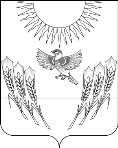 МУНИЦИПАЛЬНОГО РАЙОНА  ВОРОНЕЖСКОЙ ОБЛАСТИП О С Т А Н О В Л Е Н И Е от   01 февраля 2018 г.   № 	54	    	            с. ВоробьевкаОб определении перечня организаций для исполнения уголовного и административного наказания в виде обязательных работ и видов обязательных работВ соответствии со статьей 49 Уголовного Кодекса Российской Федерации, статьями 25Уголовно-исполнительного Кодекса Российской Федерации, статьей 32.13 Кодекса Российской Федерации об административных правонарушениях, статьями 92, 94, 270 Трудового Кодекса Российской Федерации, по согласованию с Калачеевским межмуниципальным филиалом ФКУ УИИ УФСИН России по Воронежской области и Калачеевским районным отделом судебных приставов Управления ФССП России по Воронежской области, администрация Воробьевского муниципального района п о с т а н о в л я е т:1. Утвердить прилагаемые:-  перечень организаций для исполнения уголовного и административного наказания в виде обязательных работ;- перечень видов обязательных работ.2. Признать утратившим силу постановление администрации Воробьевского муниципального района:- от 09.10.2015 г. № 404 «Об определении перечня организаций для исполнения уголовного и административного наказания в виде обязательных работ и видов обязательных работ»;- 20.10.2016 г. № 374 «О внесении изменений в постановление администрации Воробьевского муниципального района  от 09.10.2015 г. № 404 «Об определении перечня организаций для исполнения уголовного и административного наказания в виде обязательных работ и видов обязательных работ».3. Контроль за исполнением настоящего постановления возложить на руководителя аппарата администрации муниципального района Рыбасова Ю.Н.Глава администрациимуниципального района                                                          М.П.ГордиенкоУтвержден постановлением администрации Воробьевского муниципального районаот 01.02.2018 г. № 54Перечень организаций для исполнения уголовного и административного наказания в виде обязательных работ Утвержден постановлением администрации Воробьевского муниципального районаот 01.02.2018 г. № 54Переченьвидов обязательных работNп/пНаименование организации121.Администрация Березовского сельского поселения2.Администрация Воробьевского сельского поселения3.Администрация Никольского 1-е сельского поселения4.Администрация Солонецкого сельского поселения5МП ВР  «Коммунальное хозяйство»6МП ВР «Транссервис»7Администрация Воробьевского муниципального района Руководитель аппарата администрации муниципального районаСОГЛАСОВАНОНачальник Калачеевского межмуниципального филиала ФКУ УИИ УФСИН России по Воронежской области подполковник внутренней службы______________ Ю.Н. Рыбасов ______________ В.В. ПулинN п/пВиды работ1Уборка территории от мусора, опавших листьев, снега и наледи2Санитарная очистка контейнерных площадок и территории от мусора и твердых бытовых отходов3Уборка производственных и служебных помещений, очистка подвальных и чердачных помещений от мусора и грязи.4Озеленительные работы: посадка деревьев, цветов и других зеленых насаждений, оборудование газонов и клумб,  вырубка деревьев и кустарников, обрезка и побелка деревьев, стрижка кустарника, покос и стрижка травы, благоустройство и озеленение территорий 5Очистка опор освещения, остановок ожидания общественного транспорта от самовольно наклеенных объявлений и рекламы6Благоустройство кладбищ7Благоустройство спортивных и детских площадок.8Погрузочно-разгрузочные работы9Штукатурно-малярные работы10Подсобные строительные работы11Земляные работы12Работы по ремонту дорогРуководитель аппарата администрации муниципального районаСОГЛАСОВАНОНачальник Калачеевского межмуниципального филиала ФКУ УИИ УФСИН России по Воронежской области подполковник внутренней службы______________ Ю.Н. Рыбасов ______________ В.В. Пулин